Monobac SF (Stable au Feu)DESCRIPTIF TYPE POUR CAHIER DES CHARGESLa pose clippée du plafond suspendu sera réalisée avec des cassettes métalliques MONOBAC SF de chez PLAFOMETAL, en , de dimension 600 x 600 mm, d’une hauteur de 26 mm et d’une épaisseur adaptée par PLAFOMETAL selon dimension demandée.Les cassettes seront  et équipés d’un complément acoustique .Mise en œuvre Le plafond sera mis en œuvre sur un système d’ossatures constituées de profils primaire U et profils secondaires T PLAFOMETAL.Une coulisse, de même teinte que les bacs, assurera la finition périphérique au droit des murs et des cloisons. Les cassettes seront clipsées sur l’ossature et formeront un maillage au pas de 600x600mm.  L’ossature sera cachée dans sa totalité. La dépose des cassettes pour accessibilité devra être effectuée avec précaution et l’utilisation de l’outil spécifique est vivement recommandée. La mise en œuvre sera conforme aux prescriptions de la norme DTU 58-1 et PV de classement. Pour toute application spécifique, l’utilisateur devra s’assurer auprès de la société PLAFOMETAL que les caractéristiques techniques sont conformes à l’usage qu’il souhaite en faire.* Insérer votre choix dans la liste déroulante en couleurs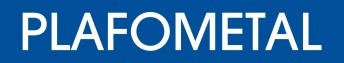 